БЕЛГОРОДСКАЯ ГОРОДСКАЯ ТЕРРИТОРИАЛЬНАЯИЗБИРАТЕЛЬНАЯ КОМИССИЯПОСТАНОВЛЕНИЕот 18 июня 2024 года								№ 76/799-1О формах документов для проведения предвыборной агитации на каналах организаций телерадиовещания, в периодических печатных изданиях, сетевых изданиях, а также изготовления и распространения печатных, аудиовизуальных и иных агитационных материалов при проведении дополнительных выборов депутата Белгородского городского Совета седьмого созыва по одномандатному избирательному округу № 14В соответствии со статьями 50 и 58 Федерального закона от 12 июня 2002 года № 67-ФЗ «Об основных гарантиях избирательных прав и права на участие в референдуме граждан Российской Федерации», статьей 58, статьей 62 Избирательного кодекса Белгородской области Белгородская городская территориальная избирательная комиссия постановляет:Утвердить рекомендуемые формы уведомлений, представляемых в Белгородскую городскую территориальную избирательную комиссию об опубликовании организациями телерадиовещания, редакциями периодических печатных изданий, редакциями сетевых изданий сведений о размере (в валюте Российской Федерации) и других условиях оплаты эфирного времени, печатной площади, услуг по размещению агитационных материалов в период проведения дополнительных выборов депутата Белгородского городского Совета седьмого созыва по одномандатному избирательному округу № 14 (приложения №№ 1, 2, 3). Утвердить рекомендуемые формы уведомлений, представляемых в Белгородскую городскую территориальную избирательную комиссию об опубликовании организациями, индивидуальными предпринимателями сведений о размере (в валюте Российской Федерации) и других условиях оплаты работ или услуг организаций, индивидуальных предпринимателей по изготовлению печатных агитационных материалов в период проведения дополнительных выборов депутата Белгородского городского Совета седьмого созыва по одномандатному избирательному округу № 14 (приложения №№ 4,5). Разместить настоящее постановление на страницах Белгородской городской территориальной избирательной комиссии на официальном сайте Избирательной комиссии Белгородской области и сайте органов местного самоуправления города Белгорода в информационно-телекоммуникационной сети «Интернет».Контроль за исполнением настоящего постановления возложить на заместителя председателя Белгородской городской территориальной избирательной комиссии Д.В. Сиротенко. Приложение № 1УТВЕРЖДЕНОпостановлением Белгородской городской территориальной избирательной комиссииот 18 июня 2024 года № 76/799-1Пример уведомления от редакции периодического печатного издания 308002, Белгородская область,г. Белгород, ул. Генерала Лебедя, 2от _________________________________                                                                                              полное наименование организацииЮридический адрес организации (включая почтовый индекс)____________________________________ Телефон: ___________________________ Адрес электронной почты:____________________________________УВЕДОМЛЕНИЕ В соответствии с пунктом 6 статьи 50 Федерального закона от 12 июня 2002 года № 67-ФЗ «Об основных гарантиях избирательных прав и права на участие в референдуме граждан Российской Федерации», частью 6 статьи 58 Избирательного кодекса Белгородской области ______________________________________________________________________________  (полное наименование редакции, осуществляющей выпуск периодического печатного издания)сообщает о готовности предоставить печатную площадь в газете «___________________________________________________________________________»  (наименование периодического печатного издания)для проведения предвыборной агитации на дополнительных выборах депутата Белгородского городского Совета седьмого созыва по одномандатному избирательному округу № 14  08 сентября 2024 года. Дата регистрации: _____________ года.Свидетельство о 	регистрации 	средства массовой 	информации: ___________________.Общий объем печатной площади, предоставляемой для предвыборной агитации, составляет ______см2. Стоимость (в валюте Российской Федерации) размещения предвыборных агитационных материалов составляет ______ рублей за 100 см2. Сведения о размере и других условиях оплаты печатной площади опубликованы в газета «____________» № _______ от ____________ и по адресу https://_____________________.  Приложение: экземпляр печатного издания с опубликованными сведениями о размере и других условиях оплаты печатной площади.   	Руководитель организации ______________   _____________                                                                 подпись                                           М.П.  Приложение № 2УТВЕРЖДЕНОпостановлением Белгородской городской территориальной избирательной комиссииот 18 июня 2024 года № 76/799-1Пример уведомления от организации телерадиовещания 308002, Белгородская область,г. Белгород, ул. Генерала Лебедя, 2от _________________________________                                                                                              полное наименование организацииЮридический адрес организации (включая почтовый индекс)____________________________________ Телефон: ___________________________ Адрес электронной почты:____________________________________УВЕДОМЛЕНИЕ В соответствии с пунктом 6 статьи 50 Федерального закона от 12 июня 2002 года            № 67-ФЗ «Об основных гарантиях избирательных прав и права на участие в референдуме граждан Российской Федерации», частью 6 статьи 58 Избирательного кодекса Белгородской области ______________________________________________________________________________                                     (полное наименование организации телерадиовещания)сообщает о готовности предоставить эфирное время на телеканале «____________________________________________________________________________»  (наименование канала организации телерадиовещания)для проведения предвыборной агитации на дополнительных выборах депутата Белгородского городского Совета седьмого созыва по одномандатному избирательному округу № 14   08 сентября 2024 года. Дата регистрации: _____________ года.Свидетельство о 	регистрации 	средства массовой 	информации: ___________________.Общий объем платного эфирного времени, зарезервированного для предвыборной агитации, составляет _________ (сек). Стоимость (в валюте Российской Федерации) размещения предвыборных агитационных материалов составляет _____ рублей за ___ сек. Сведения о размере и других условиях оплаты эфирного времени опубликованы в газета «__________________» № _____ от ____ и по адресу https://____________________.   Приложение: экземпляр печатного издания с опубликованными сведениями о размере и других условиях оплаты эфирного времени. 	Руководитель организации ______________   _____________                                                                подпись                                                                                    М.П.  Приложение № 3УТВЕРЖДЕНОпостановлением Белгородской городской территориальной избирательной комиссииот 18 июня 2024 года № 76/799-1Пример уведомления от редакции сетевого издания308002, Белгородская область,г. Белгород, ул. Генерала Лебедя, 2от _________________________________                                                                                              полное наименование организацииЮридический адрес организации (включая почтовый индекс)____________________________________ Телефон: ___________________________ Адрес электронной почты:____________________________________УВЕДОМЛЕНИЕ В соответствии с пунктом 6 статьи 50 Федерального закона от 12 июня 2002 года             № 67-ФЗ «Об основных гарантиях избирательных прав и права на участие в референдуме граждан Российской Федерации», частью 6 статьи 58 Избирательного кодекса Белгородской области ______________________________________________________________________________               (полное наименование редакции, осуществляющей выпуск сетевого издания)сообщает о готовности предоставить услуги по размещению агитационных материалов в сетевом издании «____________________________________________________________»  (наименование сетевого издания)https:// ______________________________________ /, (доменное имя сайта сетевого издания в информационно-телекоммуникационной сети «Интернет»)для проведения предвыборной агитации на дополнительных выборах депутата Белгородского городского Совета седьмого созыва по одномандатному избирательному округу № 14   08 сентября 2024 года. Дата регистрации: _____________ года.Свидетельство о 	регистрации 	средства массовой 	информации: ___________________.Стоимость (в валюте Российской Федерации) размещения предвыборных агитационных материалов составляет   _____  рублей за новость на  _____  вкладке. Сведения о размере и других условиях оплаты услуг по размещению агитационных материалов опубликованы в №____ от_________ и/или по адресу: https://_________________. Приложение: экземпляр печатного издания с опубликованными сведениями о размере и других условиях оплаты (или экранная копия/распечатка экранной копии страниц сайта сетевого издания с опубликованными сведениями о размере и других условиях оплаты*).   	Руководитель организации ______________   _____________                                                                подпись                                                                                    М.П.  * При изготовлении экранных копий страниц сайта (скриншотов) требуется включение в такую копию даты выпуска сетевого издания, в котором опубликованы сведения о размере и других условиях оплаты.Приложение № 4УТВЕРЖДЕНОпостановлением Белгородской городской территориальной избирательной комиссииот 18 июня 2024 года № 76/799-1Пример уведомления от полиграфической организации308002, Белгородская область,г. Белгород, ул. Генерала Лебедя, 2От _________________________________                                                                                              полное наименование организацииЮридический адрес организации (включая почтовый индекс)____________________________________ Телефон: ___________________________ Адрес электронной почты:____________________________________УВЕДОМЛЕНИЕ В соответствии с пунктом 6 статьи 50 Федерального закона от 12 июня 2002 года              № 67-ФЗ «Об основных гарантиях избирательных прав и права на участие в референдуме граждан Российской Федерации», частью 1.1. статьи 62 Избирательного кодекса Белгородской области ______________________________________________________________________________                          (полное наименование полиграфической организации)сообщает о готовности выполнять работы/оказывать услуги по изготовлению печатных агитационных материалов на «__________________________________________________»,                                                                             (наименование полиграфической организации)для проведения предвыборной агитации на дополнительных выборах депутата Белгородского городского Совета седьмого созыва по одномандатному избирательному округу № 14 08 сентября 2024 года. Дата регистрации: _____________ года.Свидетельство о 	регистрации 	средства массовой 	информации: ___________________.Стоимость (в валюте Российской Федерации) работ/услуг по изготовлению печатных агитационных материалов составляет ________ рублей за _______.  Сведения о размере и других условиях оплаты работ или услуг по изготовлению печатных агитационных материалов опубликованы в газете «_______________» № _____ от _______ и по адресу https://_________________. Приложение: экземпляр периодического печатного издания с опубликованными сведениями о размере и других условиях оплаты работ/услуг.  Руководитель организации ______________   _____________                                                         подпись                                                                                    М.П.  Приложение № 5УТВЕРЖДЕНОпостановлением Белгородской городской территориальной избирательной комиссииот 18 июня 2024 года № 76/799-1Пример уведомления от индивидуального предпринимателя308002, Белгородская область,г. Белгород, ул. Генерала Лебедя, 2От _________________________________                                                                                              полное наименование организацииЮридический адрес организации (включая почтовый индекс)____________________________________ Телефон: ___________________________ Адрес электронной почты:____________________________________УВЕДОМЛЕНИЕ В соответствии с пунктом 6 статьи 50 Федерального закона от 12 июня 2002 года               № 67-ФЗ «Об основных гарантиях избирательных прав и права на участие в референдуме граждан Российской Федерации», частью 1.1. статьи 62 Избирательного кодекса Белгородской области индивидуальный предприниматель ___________________________                                                                                      (ФИО индивидуального предпринимателя)сообщает о готовности выполнять работы/оказывать услуги по изготовлению печатных агитационных материалов на дополнительных выборах депутата Белгородского городского Совета седьмого созыва по одномандатному избирательному округу № 14 08 сентября 2024 года. Дата регистрации ИП: _____________ года.Стоимость (в валюте Российской Федерации) работ/услуг по изготовлению печатных агитационных материалов составляет ________ рублей за _______.  Сведения о размере и других условиях оплаты работ или услуг по изготовлению печатных агитационных материалов опубликованы в газете «__________________» № _____ от _______ и по адресу https://__________________. Приложение: экземпляр периодического печатного издания с опубликованными сведениями о размере и других условиях оплаты работ/услуг.  Руководитель ИП ______________   _____________                                       подпись                                                                 М.П.  ПредседательБелгородской городскойтерриториальной избирательной комиссииЛ.Н. КалабинаСекретарьБелгородской городскойтерриториальнойизбирательной комиссииН.И. Овчарова исх.№________от_________2024 г. В Белгородскую городскую территориальную       избирательную комиссию исх.№________от_________2024 г. В Белгородскую городскую территориальную       избирательную комиссию исх.№________от_________2024 г. В Белгородскую городскую территориальную       избирательную комиссию исх.№________от_________2024 г. В Белгородскую городскую территориальную       избирательную комиссию исх.№________от_________2024 г. В Белгородскую городскую территориальную       избирательную комиссию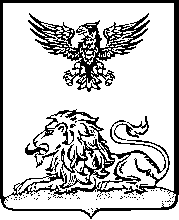 